           НАСТАВНИ ЛИСТИЋ српски језик, први разред                                      Нова година1.Попуни укрштеницу: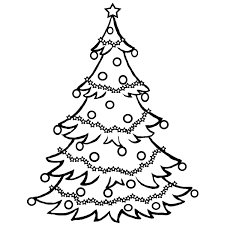  ⃝⃝⃝⃝⃝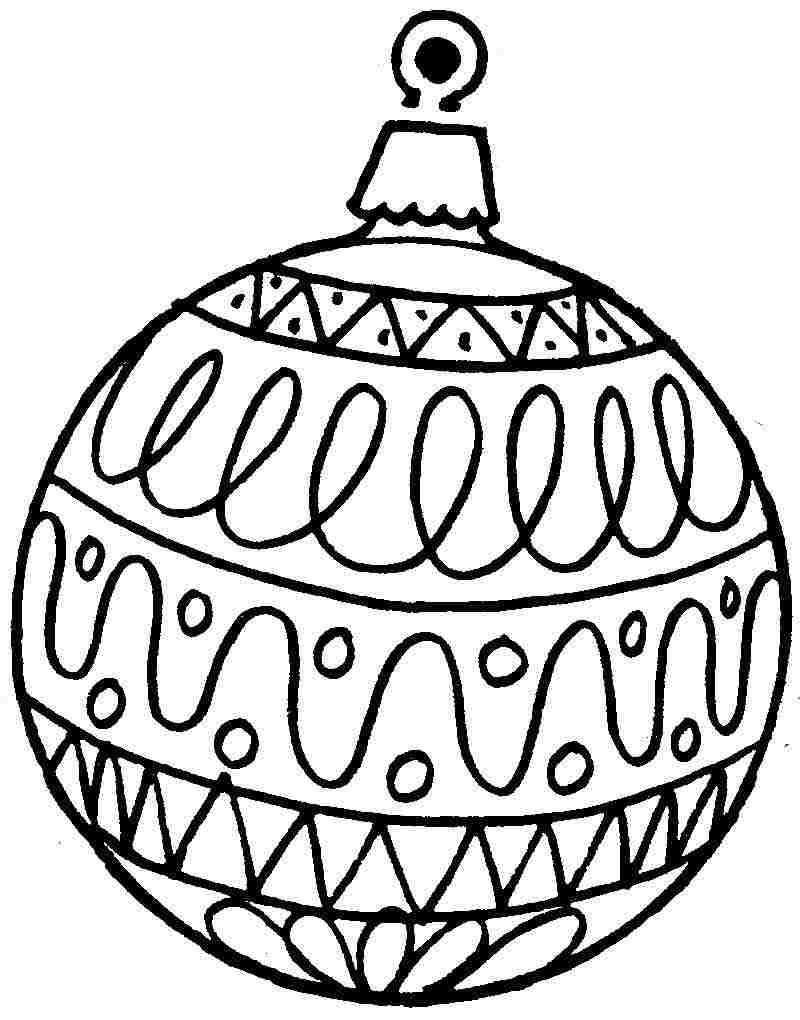   ⃝⃝⃝⃝⃝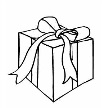 ⃝⃝⃝⃝⃝⃝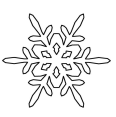  ⃝⃝⃝⃝⃝⃝2.Заврши реченице:Деда Мраз _________________________________________Јелка ______________________________________________Деца воле __________________________________________3. Доносим деци поклоне за Нову годину. Моје санке вуку ирваси. Имам белу браду и носим црвено одело.Ко сам ја? ___________________________________________Шта деци доносим за Нову годину? _____________________Ко вуче моје санке? __________________________________Какве боје је моје одело? _____________________________4. Направљен сам од снега. Бео сам и хладан. Када гране сунце ја се истопим. На глави ми је црвена шерпа а у руци метла. Нацртај ме!5. Допуни слова у следећим речима:РУ⃝АВИ⃝АСНЕ⃝КО  ⃝ЕЛИЋН⃝ВА  ГО⃝ИНА 6. Напиши шта би желео/ла од Деда Мраза за Нову годину.________________________________________________________________________________________________________________________________________________________________________________________________________________7. Препиши текст: "Трепти звезда плавим оком                                   на небу високом,                                   пршти, пршти бела стаза                                   ево Деда Мраза. " Д.Радовић________________________________________________________________________________________________________________________________________________________________________________________________________________                                                                           Аутор: Крстић Ивана